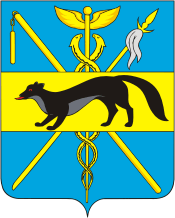 АДМИНИСТРАЦИЯБОГУЧАРСКОГО МУНИЦИПАЛЬНОГО РАЙОНАВОРОНЕЖСКОЙ ОБЛАСТИ ПОСТАНОВЛЕНИЕот  «21» марта 2016 г. №  122                  г. БогучарО признании утратившими силуотдельных постановлений администрацииБогучарского муниципального районаВоронежской областиВ соответствии с Федеральным законом от 06.10.2003 № 131 – ФЗ «Об общих принципах организации местного самоуправления в Российской Федерации», Уставом Богучарского муниципального района Воронежской области, администрация  Богучарского муниципального района Воронежской области постановляет:Признать утратившими силу следующие постановления администрации Богучарского муниципального района Воронежской области:от 23.07.2012  № 400 «Об утверждении порядков  оказания скорой и неотложной медицинской помощи на территории Богучарского муниципального района Воронежской области»;от  25.09.2013 № 725  «О закрытии мест массового отдыха населения на водных объектах Богучарского муниципального района»;от  04.09.2014  № 694  «О закрытии мест массового отдыха населения на водных объектах Богучарского муниципального района».2.  Контроль за исполнением настоящего постановления возложить на заместителя главы администрации Богучарского муниципального района – руководитель аппарата  администрации района Самодурову Н. А.Глава администрации Богучарского муниципального района                                                     В.В.  Кузнецов